Job Description – Cosy Kingdom Admin Assistant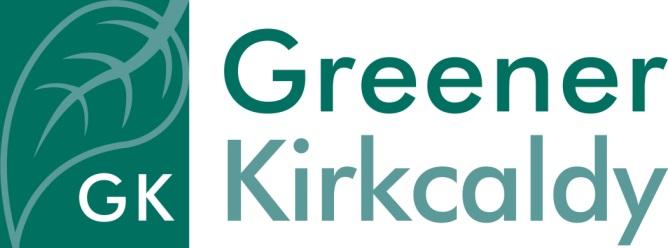 Responsible to	Office ManagerSalary		£18,525 pro rataHours of work       21 hours on a flexible basis, including some evenings                                and occasional Saturday work*Place of work	Greener Kirkcaldy project office (once Covid guidance allows – until then, working from home)Contract	Fixed term to 31st March 2022 initially, with possibility of extensionHoliday	33 days, inclusive of public holidays, per annum, pro rataJob purposeYou will be responsible for providing admin assistance to the Cosy Kingdom Project, which helps households in Fife keep warm and save money, by givingtailored home energy advice.  The team consists of a Project Manager, 6 x Energy Advisors, and an Administrator.Your role will be to work alongside the Administrator to ensure comprehensive service delivery.Specific responsibilitiesMaintaining and setting up filing systemsDealing with telephone and email enquiries from the general public, statutory and voluntary agenciesTaking, and distributing, team meeting minutesBooking home energy advice visits via telephone, email, FORT database and face to face (when current Covid guidelines allow)Populating the Energy Advisors calendarsCollecting information and updating databasesSupporting the team to keep paperwork up to date, and to adhere to Greener Kirkcaldy’s quality management systems Providing basic IT support to the team  Assisting with the arrangement of events and meetingsGeneral responsibilitiesTo work as part of the Greener Kirkcaldy team to promote and encourage understanding of environmental issues in the local areaTo comply fully with the organisation’s ethos, policies and procedures and relevant legislationTo ensure the office is run in an environmentally friendly wayTo undertake other duties in line with the job purpose* Greener Kirkcaldy operates a 'time off in lieu' policy for any work outwith office hours.